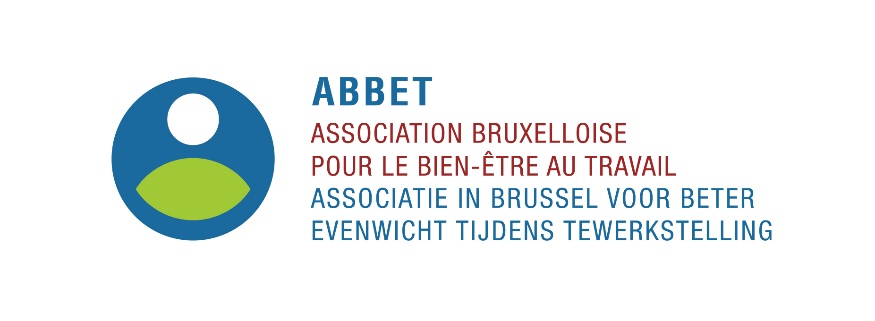 Formulaire de demande de subvention Actions secteurs  (à remplir par l’employeur)Ce formulaire est destiné aux institutions du secteur non marchand agréées par la COCOM  ou bénéficiant d’un subside Cohésion sociale ou ISPNous vous invitons à consulter notre site internet  ABBET.BE afin de prendre connaissances des conditions, avant d’introduire un formulaire de demande de subvention. DONNEES DE L’ORGANISATION QUI INTRODUIT LA DEMANDE 				Nom de l’organisation : Rue et n° :      Code postal :	     				Commune :             	Commission paritaire :      N° BCE (n° d’entreprise) :   N° ONSS :   - - N° de compte bancaire IBAN : BE    Personne de contact :      	Fonction :      Téléphone :	     				Email :      Nombre de travailleurs :			En ETP :      						Personnes physiques :      OBLIGATIONS LEGALES MISES EN PLACE AU SEIN DE L’INSTITUTION		Y a-t-il au sein de l’institution un conseiller en prévention interne ? 		OUI   		NON Dans l’affirmative: dispose-t-il des connaissances de base sur le bien-être au travail ?  		OUI  		NON a-t-il suivi une formation reconnue par le SPF Emploi ? 			OUI   		NON Y a-t-il au sein de votre institution un travailleur (ou plusieurs)
assumant le rôle de secouriste ?  							OUI   		NON Dans l’affirmative, est-il formé? 							OUI   		NON Y a-t-il au sein de votre institution un service interne de lutte contre l’incendie ? 	OUI   		NON Dans l’affirmative, le travailleur a-t-il suivi une formation ? 			OUI   		NON Avez-vous réalisé une analyse de risques globale au sein de votre institution ? 		OUI   		NON 
Date de réalisation de cette analyse : 							     Commentaire (facultatif) :J’atteste sur l’honneur que les informations déclarées ci-dessus sont véridiques au moment de l’introduction de la demande. CONSULTATION DES TRAVAILLEURSLes Fonds demandent que le personnel soit consulté.  ANNEXEPreuve de la concertation sociale avec ce formulaire de demande.ANALYSE DE RISQUE A COMPLETER si vous souhaitez introduire une demande d’analyse de risques avec un opérateur autre que l’ABBET.Type d’analyse de risques demandé:  	Globale 	Risques psycho-sociaux 	Incendie 	Postes de travail	Autres domaines du bien-être au travail (risques électriques, aménagement des locaux) :      Motivation de l’analyse des risques :      Motivation du recours à un opérateur autre que l’ABBET :      Méthode utilisée :      Personnel qui va participer activement à l’analyse de risques :Identification de l’opérateur qui va réaliser l’analyse de risques et données financières Nom de l’opérateur d’analyse de risque : 	     Forme juridique de l’opérateur :       - Est-ce un SEPPT ?      Nom de l’intervenant : 		     Dates et durée prévue de l’intervention au sein de l’organisme pour réaliser l’analyse de risques :      Coût de l’intervention : 		     Montant demandé à l’ABBET : 			     Si l’ensemble des travailleurs de l’institution ne participe pas à l’intervention:Pour quelles raisons certains travailleurs ne participent pas à l’intervention ?      Comment vont-ils être associés aux résultats de l’analyse ?       ANNEXESOffre de l’opérateur réalisant l’analyse de risques (un volet de recommandations doit être prévu)CV de l’intervenant Je déclare avoir pris connaissance des modalités décrites sur le site internet de l’ABBET et accepte les conditions dont, notamment, le principe que le paiement final est conditionné à la réception des documents justificatifs (factures, preuves de paiement, données des participants…).Date de la demande :		Nom et signature responsable de l’organisation qui introduit la demande :Envoyez le formulaire de demande complet, avec les annexes demandées, par mail à :  bourses@abbet.beSecteur COCOF Secteur Cocom 	Cohésion sociale 	ISP (Insertion SocioProfessionnelle )  Aides et soins Personnes en situation de handicap
 Sans-abri	 Santé mentale Seniors Autres :      Nom travailleurPrénom travailleurGenreFonction exercée